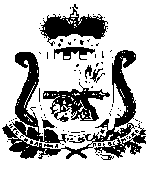 АДМИНИСТРАЦИЯ МУНИЦИПАЛЬНОГО ОБРАЗОВАНИЯ «НОВОДУГИНСКИЙ РАЙОН» СМОЛЕНСКОЙ ОБЛАСТИПОСТАНОВЛЕНИЕот 06.12.2023  № 230Об утверждении Положения о муниципальной автоматизированной системе централизованного оповещения населения муниципального образования «Новодугинский район» Смоленской области В соответствии с Федеральными законами от 12.02.1998 № 28-ФЗ  «О гражданской обороне», от 21.12.1994 № 68-ФЗ «О защите населения и территорий от чрезвычайных ситуаций природного и техногенного характера», от 06.10.2003 № 131-ФЗ «Об общих принципах организации местного самоуправления в Российской Федерации», совместным приказом Министерства Российской Федерации по делам гражданской обороны, чрезвычайным ситуациям и ликвидации последствий стихийных бедствий № 578 и Министерства цифрового развития, связи и массовых коммуникаций Российской Федерации № 365 от 31.07.2020 «Об утверждении Положения о системах оповещения населения», распоряжением Администрации Смоленской области от 09.02.2022 № 129-р/адм «О вводе в эксплуатацию региональной системы централизованного оповещения населения Смоленской области», Администрация муниципального образования «Новодугинский район» Смоленской области п о с т а н о в л я е т:1.Утвердить Положение о муниципальной автоматизированной системе централизованного оповещения населения муниципального образования «Новодугинский район» Смоленской области согласно приложению.2. Организацию оповещения и информирования населения муниципального образования «Новодугинский район» Смоленской области возложить на единую дежурно-диспетчерскую службу муниципального образования «Новодугинский район» Смоленской области.3. Контроль за исполнением настоящего постановления оставляю за собой.Глава муниципального образовании«Новодугинский район» Смоленской области                                                                                       В.В. СоколовВизы:Д.А. Романова   ____________  «______»   _____________2023г.В.В. Иванов       ____________  «______»   _____________2023гПриложение к постановлению Администрациимуниципального образования«Новодугинский район»Смоленской областиот 06.12.2023 № 230ПОЛОЖЕНИЕо муниципальной автоматизированной системе централизованного оповещения населения муниципального образования «Новодугинский район» Смоленской области1. Общие положения1.1. Настоящее Положение разработано в соответствии с Федеральными законами от 12.02.1998 № 28-ФЗ  «О гражданской обороне», от 21.12.1994 № 68-ФЗ  «О защите населения и территорий от чрезвычайных ситуаций природного и техногенного характера», от 06.10.2003 № 131-ФЗ «Об общих принципах организации местного самоуправления в Российской Федерации», совместным приказом Министерства Российской Федерации по делам гражданской обороны, чрезвычайным ситуациям и ликвидации последствий стихийных бедствий № 578 и Министерства цифрового развития, связи и массовых коммуникаций Российской Федерации № 365 от 31.07.2020 «Об утверждении Положения о системах оповещения населения» (далее – совместный приказ от 31.07.2020 № 578/365), распоряжением Администрации Смоленской области от 09.02.2022 № 129-р/адм «О вводе в эксплуатацию региональной системы централизованного оповещения населения Смоленской области» и определяет назначение, основные задачи и требования к системе оповещения населения муниципального образования «Новодугинский район» Смоленской области, порядок ее задействования и поддержания в состоянии постоянной готовности.1.2. Оповещение населения о чрезвычайных ситуациях – это доведение до населения сигналов оповещения и экстренной информации об опасностях, возникающих при угрозе возникновения или возникновении чрезвычайных ситуаций (далее – ЧС) природного и техногенного характера, а также при ведении военных действий или вследствие этих действий, о правилах поведения населения и необходимости проведения мероприятий по защите.Информирование населения о чрезвычайных ситуациях – это доведение до населения через средства массовой информации и по иным каналам информации о прогнозируемых и возникших ЧС, принимаемых мерах по обеспечению безопасности населения и территорий, приемах и способах защиты, а также проведение пропаганды знаний в области гражданской обороны (далее – ГО), защиты населения и территорий от ЧС, в том числе обеспечения безопасности людей на водных объектах и обеспечения пожарной безопасности.Сигнал оповещения является командой для проведения мероприятий по ГО и защите населения от ЧС природного и техногенного характера органами управления и силами ГО, Новодугинского муниципального звена Смоленской областной подсистемы единой государственной системы предупреждения и ликвидации чрезвычайных ситуаций (далее –Новодугинское муниципальное звено ТП РСЧС), а также для применения населением средств и способов защиты.1.3. Экстренная информация о фактических и прогнозируемых опасных природных явлениях и техногенных процессах, загрязнении окружающей среды, заболеваниях, которые могут угрожать жизни или здоровью граждан, а также правилах поведения и способах защиты незамедлительно передается по муниципальной автоматизированной системе централизованного оповещения населения муниципального образования «Новодугинский район» Смоленской области (далее – муниципальная система оповещения).1.4. Муниципальная система оповещения включается в систему управления ГО и Новодугинского муниципального звена ТП РСЧС, обеспечивающую доведение до населения муниципального образования «Новодугинский район» Смоленской области, органов управления и сил ГО и Новодугинского муниципального звена ТП РСЧС сигналов оповещения и (или) экстренной информации, и состоит из комбинации взаимодействующих элементов, состоящих из специальных программно-технических средств оповещения, громкоговорящих средств на подвижных объектах, мобильных и носимых средств оповещения, а также обеспечивающих ее функционирование каналов, линий связи и сетей передачи данных единой сети электросвязи Российской Федерации.1.5. Муниципальная система оповещения создается Администрацией муниципального образования «Новодугинский район» Смоленской области. Границами зоны действия муниципальной системы оповещения являются границы территории муниципального образования «Новодугинский район» Смоленской области.1.6. Создание и поддержание в состоянии постоянной готовности систем оповещения населения является составной частью комплекса мероприятий, проводимых органами государственной власти субъектов Российской Федерации, органами местного самоуправления и организациями по подготовке и ведению ГО, предупреждению и ликвидации ЧС природного и техногенного характера.1.7. Системы оповещения населения должны соответствовать требованиям, изложенным в совместном приказе от 31.07.2020 № 578/365. На системы оповещения населения оформляются паспорта, рекомендуемые образцы которых приведены в приложении 2 к Положению о системах оповещения населения, утвержденному совместным приказом от 31.07.2020 № 578/365.2. Назначение и основные задачи муниципальной автоматизированной системы централизованного оповещения населения муниципального образования «Новодугинский район» Смоленской области2.1. Муниципальная система оповещения предназначена для обеспечения доведения сигналов оповещения и экстренной информации до населения, органов управления и сил ГО и Новодугинского муниципального звена ТП РСЧС.2.2. Основной задачей муниципальной системы оповещения является обеспечение доведения сигналов оповещения и экстренной информации до:- руководящего состава ГО и Новодугинского муниципального звена ТП РСЧС;- сил ГО и Новодугинского муниципального звена ТП РСЧС;- дежурно-диспетчерских (дежурных) служб предприятий, организаций и учреждений осуществляющих свою деятельность на территории муниципального образования «Новодугинский район» Смоленской области и дежурных служб (руководителей) социально значимых объектов;- населения, находящегося на территории муниципального образования «Новодугинский район» Смоленской области.2.3. Пунктом управления, с которого обеспечивается управление муниципальной системой оповещения является пункт размещения дежурной смены единой дежурно-диспетчерской службы муниципального образования «Новодугинский район» (далее – ЕДДС МО «Новодугинскийрайон»).3. Порядок задействования муниципальной автоматизированной системы централизованного оповещения населения муниципального образования «Новодугинский район» Смоленской области3.1. Задействование по предназначению муниципальной системы оповещения населения планируется и осуществляется в соответствии с настоящим Положением, Планом гражданской обороны и защиты населения муниципального образования «Новодугинский район» Смоленской области и Планом действий по предупреждению и ликвидации чрезвычайных ситуаций природного и техногенного характера на территории муниципального образования «Новодугинский район» Смоленской области.3.2. Решение на задействование муниципальной системы оповещения принимается Главой муниципального образования «Новодугинский район» Смоленской области либо лицом, исполняющим его обязанности.3.3. Задействование муниципальной системы оповещения осуществляет дежурная смена ЕДДС МО «Новодугинский район».3.4. Информирование населения по сети «Интернет» производится путем размещения на официальном сайте муниципального образования «Новодугинский район» Смоленской области информации о прогнозируемых и возникших ЧС, принимаемых мерах по обеспечению безопасности населения и территорий, приемах и способах защиты, а также информации по пропаганде знаний в области ГО и защиты населения и территорий от ЧС.3.5. Оповещение и информирование населения при отсутствии иных возможностей производится посредством мобильных (ручных) громкоговорителей, доведением информации до должностных и привлекаемых к оповещению лиц по телефонной сети связи общего пользования, подворового обхода, размещением информации в сети «Интернет» (социальных сетях) и другими способами.3.6. Передача сигналов оповещения и экстренной информации, может осуществляться в автоматическом, автоматизированном, либо ручном режимах функционирования муниципальной системы оповещения.В автоматическом режиме функционирования включение (запуск) муниципальной системы оповещения осуществляется по заранее установленным программам при получении управляющих сигналов (команд) от региональной автоматизированной системы централизованного оповещения населения Смоленской области без участия дежурной смены ЕДДС МО «Новодугинский район», ответственной за ее включение (запуск).В автоматизированном режиме функционирования включение (запуск) муниципальной системы оповещения осуществляется дежурной сменой ЕДДС МО «Новодугинский район», с автоматизированных рабочих мест при поступлении установленных сигналов (команд) и распоряжений.В ручном режиме функционирования:- уполномоченные дежурные (дежурно-диспетчерские) службы предприятий, организаций и учреждений в границах, территории которых расположены оконечные устройства оповещения населения, осуществляют включение (запуск) оконечных средств оповещения непосредственно с мест их установки, а также направляют заявки операторам связи и (или) редакциям средств массовой информации на передачу сигналов оповещения и экстренной информации в соответствии с законодательством Российской Федерации;- задействуются громкоговорящие средства на подвижных объектах, мобильные и носимые средства оповещения.Основным режимом функционирования муниципальной системы оповещения является автоматизированный режим.Приоритетный режим функционирования определяется настоящим Положением, Планом гражданской обороны и защиты населения муниципального образования «Новодугинский район» Смоленской области и Планом действий по предупреждению и ликвидации чрезвычайных ситуаций природного и техногенного характера на территории муниципального образования «Новодугинский район» Смоленской области.3.7. Дежурная смена ЕДДС муниципального образования «Новодугинский район» Смоленской области, получив сигналы оповещения и (или) экстренную информацию, подтверждают получение и немедленно доводят их до Главы муниципального образования «Новодугинский район» Смоленской области (лица исполняющего его обязанности), органов управления и сил ГО и Новодугинского муниципального звена ТП РСЧС, организаций (собственников объектов, производства), на территории которых могут возникнуть или возникли ЧС.3.8. Передача сигналов оповещения и экстренной информации населению осуществляется подачей сигнала «ВНИМАНИЕ ВСЕМ!» путем включения сетей электрических, электронных сирен и мощных акустических систем длительностью до 3 минут с последующей передачей по сетям связи, в том числе сетям связи телерадиовещания, через радиовещательные и телевизионные передающие станции операторов связи и организаций телерадиовещания с перерывом вещательных программ аудио- и (или) аудиовизуальных сообщений длительностью не более 5 минут (для сетей связи подвижной радиотелефонной связи - сообщений объемом не более 134 символов русского алфавита, включая цифры, пробелы и знаки препинания).Сигналы оповещения и экстренной информации передаются непосредственно с рабочих мест дежурной смены ЕДДС муниципального образования «Новодугинский район» Смоленской области. Допускается трехкратное повторение этих сообщений (для сетей подвижной радиотелефонной связи – повтор передачи сообщения осуществляется не ранее, чем закончится передача предыдущего сообщения).Типовые аудио- и аудиовизуальные, а также текстовые и графические сообщения населению о фактических и прогнозируемых ЧС готовятся заблаговременно работником, уполномоченным на решение задач в области ГО и ЧС, Администрации муниципального образования «Новодугинский район» Смоленской области совместно с постоянно действующими органами управления ГО, Новодугинского муниципального звена ТП РСЧС и ЕДДС муниципального образования «Новодугинский район» Смоленской области.3.9. Для обеспечения своевременной передачи населению сигналов оповещения и экстренной информации комплексно могут использоваться:- сети электрических, электронных сирен и мощных акустических систем;- сети проводного радиовещания;- сети кабельного телерадиовещания;- сети эфирного телерадиовещания;- сети подвижной радиотелефонной связи;- сети местной телефонной связи, в том числе таксофоны, предназначенные для оказания универсальных услуг телефонной связи с функцией оповещения;- сети связи операторов связи;- информационно-телекоммуникационная сеть «Интернет»;- громкоговорящие средства на подвижных объектах, мобильные и носимые средства оповещения.3.10 Рассмотрение вопроса об организации оповещения населения и определении способов и сроков оповещения населения осуществляется Комиссией по предупреждению и ликвидации чрезвычайных ситуаций и обеспечению пожарной безопасности муниципального образования «Новодугинский район» Смоленской области (далее – КЧС и ОПБ МО «Новодугинский район»).3.11. Администрация муниципального образования «Новодугинский район» Смоленской области и предприятия, организации и учреждения в границах, территории которых расположены оконечные устройства оповещения населения, а также постоянно действующие органы управления Новодугинского муниципального звена ТП РСЧС, органы повседневного управления Новодугинского муниципального звена ТП РСЧС, операторы связи и редакции средств массовой информации проводят комплекс организационно технических мероприятий по исключению несанкционированной передачи сигналов оповещения и экстренной информации.4. Поддержание в готовности муниципальной автоматизированной системы централизованного оповещения населения муниципального образования «Новодугинский район» Смоленской области4.1. Поддержание муниципальной системы оповещения в готовности организуется и осуществляется Администрацией муниципального образования «Новодугинский район» Смоленской области.4.2. Систему организации оповещения и информирования населения муниципального образования «Новодугинский район» Смоленской области реализует ЕДДС муниципального образования «Новодугинский район» Смоленской области.4.3. Готовность муниципальной системы оповещения достигается:- наличием актуализированных нормативных актов в области создания, поддержания в состоянии постоянной готовности и задействования муниципальной системы оповещения;- наличием дежурного (дежурно-диспетчерского) персонала, ответственного за включение (запуск) муниципальной системы оповещения, и уровнем его профессиональной подготовки;- наличием технического обслуживающего персонала, отвечающего за поддержание в готовности технических средств оповещения, и уровнем его профессиональной подготовки;- наличием, исправностью и соответствием проектно-сметной документации на муниципальную систему оповещения технических средств оповещения;- готовностью сетей связи операторов связи, студий вещания и редакций средств массовой информации к обеспечению передачи сигналов оповещения и (или) экстренной информации;- регулярным проведением проверок готовности муниципальной системы оповещения - своевременным эксплуатационно-техническим обслуживанием, ремонтом неисправных и заменой выслуживших установленный эксплуатационный ресурс технических средств оповещения;- наличием, соответствием законодательству Российской Федерации и обеспечением готовности к использованию резервов средств оповещения;- своевременным проведением мероприятий по созданию, в том числе совершенствованию, муниципальной системы оповещения.4.4. С целью контроля за поддержанием в готовности муниципальной системы оповещения организуются и проводятся следующие виды проверок:- комплексные проверки готовности муниципальной системы оповещения с включением оконечных средств оповещения и доведением проверочных сигналов и информации до населения;- технические проверки готовности к задействованию муниципальной системы оповещения без включения оконечных средств оповещения населения.Комплексные проверки готовности муниципальной системы оповещения проводятся два раза в год комиссией в составе представителей Администрации муниципального образования «Новодугинский район» Смоленской области, а также операторов связи, организаций, осуществляющих телерадиовещание, вещателей, задействуемых при оповещении населения, при этом включение оконечных средств оповещения и доведение проверочных сигналов и информации до населения осуществляется в дневное время в первую среду марта и октября.По решению КЧС и ОПБ муниципального образования «Новодугинский район» Смоленской области могут проводиться дополнительные комплексные проверки готовности муниципальной системы оповещения. В ходе работы комиссий проверяется выполнение всех требований Положения о системах оповещения населения, утвержденного совместным приказом от 31.07.2020 № 578/365, а также положений о региональной автоматизированной системе централизованного оповещения населения Смоленской области и настоящего Положения.По результатам комплексной проверки готовности муниципальной системы оповещения оформляется акт, в котором отражаются проверенные вопросы, выявленные недостатки, предложения по их своевременному устранению и оценка готовности муниципальной системы оповещения, а также уточняется паспорт муниципальной системы оповещения.Перед проведением всех проверок в обязательном порядке проводится комплекс организационно-технических мероприятий с целью исключения несанкционированного запуска систем оповещения населения.4.5. Для обеспечения оповещения максимального количества людей, попавших в зону ЧС, в том числе на территориях, неохваченных автоматизированными системами централизованного оповещения, создается резерв технических средств оповещения (стационарных и мобильных).Местом хранения резерва технических средств является помещение ЕДДС Администрации муниципального образования «Новодугинский район» Смоленской области. Проверка технического состояния резерва технических средств оповещения проводится работником, уполномоченным на решение задач в области ГО и ЧС, Администрации муниципального образования «Новодугинский район» Смоленской области не реже одного раза в полугодие.4.6. Требования, предусмотренные Положением о системах оповещения населения, утвержденного совместным приказом от 31.07.2020 №578/365, должны быть выполнены в ходе планирования и осуществления строительства новой либо совершенствования действующей системы оповещения населения.Вывод из эксплуатации действующей муниципальной системы оповещения осуществляется по окончанию эксплуатационного ресурса технических средств этой системы, завершения ее модернизации (реконструкции) и ввода в эксплуатацию новой муниципальной системы оповещения.4.7. В целях поддержания муниципальной системы оповещения в состоянии постоянной готовности осуществляется ее техническое обслуживание. Работы по техническому обслуживанию муниципальной системы оповещения проводятся специализированными организациями на договорной основе в соответствии с действующим законодательством.5. Организация финансирования мероприятий по поддержанию в готовности и совершенствованию муниципальной системы оповещения5.1. Финансовое обеспечение по созданию, совершенствованию и поддержанию в постоянной готовности и развитию муниципальной системы оповещения, созданию и содержанию запасов технических средств оповещения, возмещению затрат, понесенных организациями, операторами связи, редакциями средств массовой информации, а также организациями телерадиовещания, привлекаемыми к обеспечению оповещения населения, осуществляется в соответствии с законодательством Российской Федерации и Смоленской области.УТВЕРЖДАЮГлава муниципального образования «Новодугинский район» Смоленской области____________________ В.В. Соколов«___» _____________ 2023МППАСПОРТмуниципальной автоматизированной системе централизованного оповещения населениямуниципальное образование «Новодугинский район» Смоленской областипо состоянию на 01.01.2024Наименование и шифр муниципальной системы оповещения населения: муниципальная автоматизированная система централизованного оповещения населения муниципального образования «Новодугинский район» Смоленской области (далее - МСО).Год ввода системы оповещения населения в эксплуатацию 2022 г.(Нормативный документ Распоряжение Администрации Смоленской области от 09.02.2022 № 129-р/адм.Установленный срок эксплуатации системы оповещения населения 12 лет.Административно-территориальное деление субъекта Российской Федерации (состав муниципального образования) с использованием ОКТМО: муниципальное образование «Новодугинский район» Смоленской области ОКТМО – 66630435.1. Оповещение населения, проживающего или осуществляющего хозяйственную деятельность в границах зоны действия МСО средствами оповещения муниципального района.1.1. Оповещение населения муниципального района техническими средствами оповещения (электромеханическими, сиренами) в автоматизированном режиме: 3,787 тыс.чел. 52% (АППГ: 52%).Примечание: "РСО" - региональная система оповещения; "МСО" - муниципальная система оповещения; "МО" - муниципальное образование; "ВГР" - внутригородской район; "ГП" - городские поселения; "СП" - сельские поселения; "НП" - населенные пункты, не являющиеся МО; "ПСД" - проектно-сметная документация; "Г", "ОГ", "НГ" - "готовые"; "ограниченно готовые"; "неготовые" системы оповещения; "Проживает населения" - проживает или осуществляет хозяйственную деятельность населения; "ТСО" - технические средства оповещения (электрические, электронные сирены и мощные акустические системы), работающие в автоматизированном режиме.1.2. Оповещение населения различными средствами оповещения в автоматизированном режиме.1.3. Оповещение населения различными средствами оповещения в ручном режиме.2. Техническая характеристика системы оповещения населения.2.1. Тип технических средств оповещения, используемых в МСО: П-166М КПУ, П-166М БУЗ, С-402.2. Обеспечение автоматического (автоматизированного) режима системы оповещения (да/нет):из административного центра субъекта Российской Федерации да (указать название и принадлежность пункта управления);из загородной зоны субъекта Российской Федерации да;с подвижного пункта управления нет.Взаимное автоматическое (автоматизированное) уведомление пунктов управления (да/нет): нет.Для МСО - прием сигналов оповещения и экстренной информации от РСО (да/нет): да.2.3. Количество используемых в системе оповещения населения оконечных средств оповещения.Примечание: "РСО" - региональная система оповещения; "МСО" - муниципальная система оповещения; "ПСД" - проектно-сметная документация.2.4. Места установки технических средств оповещения.2.5. Телеканалы, радиоканалы и сети телерадиовещания (количество), используемые в системе оповещения населения.2.6. Обеспечение задействования каналов эфирного телевещания, эфирного радиовещания, кабельного телевещания:в автоматизированном режиме (отдельно перечислить наименования каналов) нет;из студий вещания (отдельно перечислить наименования каналов) нет.2.7. Обеспечение задействования редакций средств массовой информации общественно-политическая газета Новодугинского района «Сельские зори», Интернет ресурс официальный сайт Администрации муниципального образования «Новодугинский район» Смоленской области.2.8. Обеспечение задействования таксофонов, предназначенных для оказания универсальных услуг телефонной связи, с функцией оповещения:в автоматизированном режиме нет;в ручном режиме нет.2.9. Резерв технических средств оповещения: отсутствует.3. Организация эксплуатационно-технического обслуживания (ЭТО) систем оповещения населения.Примечание: "ЭТО" - эксплуатационно-техническое обслуживание; "ТСО" - технические средства оповещения; "сирены, МАС" - электрические, электронные, электромеханические сирены и мощные акустические системы;Начальник отдела гражданской обороныи чрезвычайных ситуаций и единой дежурнойдиспетчерской службы Администрации муниципального образования «Новодугинскийрайон» Смоленской области                                                                                                                                       С.В. Груздева «___» _____________ 2023Отп. 1 экз. – в делоИсп. ___________ С.В. Груздевател. 2-13-75«___» ___________ 2023г.Разослать:В.В. Иванову;отделу ГО и ЧС; N п/пМуниципальные образованияМуниципальные образованияМуниципальные образованияМуниципальные образованияМуниципальные образованияМуниципальные образованияКоличество МСОКоличество МСОКоличество МСОКоличество МСОКоличество МСОКоличество МСОПроживает населенияПроживает населенияПроживает населенияN п/пНаименованиеКоличествоКоличество расположенных в границах МОКоличество расположенных в границах МОКоличество расположенных в границах МОКоличество расположенных в границах МОПодлежит созданию и отражено в ПСДВведено в эксплуатациюСопряженных с РСОГОГНГВсего (тыс. чел.)в зоне действия ТСОв зоне действия ТСОN п/пНаименованиеКоличествоВГРГПСПНППодлежит созданию и отражено в ПСДВведено в эксплуатациюСопряженных с РСОГОГНГВсего (тыс. чел.)(тыс. чел.)%1.муниципальное образование «Новодугинский район» Смоленской области100220111003,7873,78752N п/пМуниципальные образованияОповещение населения (от общего числа населения, находящегося на указанной территории) с использованием:Оповещение населения (от общего числа населения, находящегося на указанной территории) с использованием:Оповещение населения (от общего числа населения, находящегося на указанной территории) с использованием:Оповещение населения (от общего числа населения, находящегося на указанной территории) с использованием:Оповещение населения (от общего числа населения, находящегося на указанной территории) с использованием:Оповещение населения (от общего числа населения, находящегося на указанной территории) с использованием:Оповещение населения (от общего числа населения, находящегося на указанной территории) с использованием:Оповещение населения (от общего числа населения, находящегося на указанной территории) с использованием:Оповещение населения (от общего числа населения, находящегося на указанной территории) с использованием:Оповещение населения (от общего числа населения, находящегося на указанной территории) с использованием:Оповещение населения (от общего числа населения, находящегося на указанной территории) с использованием:Оповещение населения (от общего числа населения, находящегося на указанной территории) с использованием:Оповещение населения (от общего числа населения, находящегося на указанной территории) с использованием:Оповещение населения (от общего числа населения, находящегося на указанной территории) с использованием:N п/пМуниципальные образованияМестной телефонной связиМестной телефонной связиПодвижной радио телефонной связьюПодвижной радио телефонной связьюКабельного телевещанияКабельного телевещанияЭфирного телевещанияЭфирного телевещанияЭфирного радиовещанияЭфирного радиовещанияПроводного радиовещанияПроводного радиовещанияТаксофонов с функцией оповещенияТаксофонов с функцией оповещенияN п/пМуниципальные образованиятыс. чел.%тыс. чел.%тыс. чел.%тыс. чел.%тыс. чел.%тыс. чел.%тыс. чел.%1.Сельские поселения00000000000000ИТОГО за МО «Новодугинский район» Смоленской области:ИТОГО за МО «Новодугинский район» Смоленской области:00000000000000N п/пМуниципальные образованияОповещение населения за 30 минут (от общего числа населения, находящегося на указанной территории) с использованием:Оповещение населения за 30 минут (от общего числа населения, находящегося на указанной территории) с использованием:Оповещение населения за 30 минут (от общего числа населения, находящегося на указанной территории) с использованием:Оповещение населения за 30 минут (от общего числа населения, находящегося на указанной территории) с использованием:Оповещение населения за 30 минут (от общего числа населения, находящегося на указанной территории) с использованием:Оповещение населения за 30 минут (от общего числа населения, находящегося на указанной территории) с использованием:Оповещение населения за 30 минут (от общего числа населения, находящегося на указанной территории) с использованием:Оповещение населения за 30 минут (от общего числа населения, находящегося на указанной территории) с использованием:Оповещение населения за 30 минут (от общего числа населения, находящегося на указанной территории) с использованием:Оповещение населения за 30 минут (от общего числа населения, находящегося на указанной территории) с использованием:Оповещение населения за 30 минут (от общего числа населения, находящегося на указанной территории) с использованием:Оповещение населения за 30 минут (от общего числа населения, находящегося на указанной территории) с использованием:Оповещение населения за 30 минут (от общего числа населения, находящегося на указанной территории) с использованием:Оповещение населения за 30 минут (от общего числа населения, находящегося на указанной территории) с использованием:Оповещение населения за 30 минут (от общего числа населения, находящегося на указанной территории) с использованием:Оповещение населения за 30 минут (от общего числа населения, находящегося на указанной территории) с использованием:N п/пМуниципальные образованияМестной телефонной связиМестной телефонной связиПодвижной радио телефонной связьюПодвижной радио телефонной связьюКабельного телевещанияКабельного телевещанияЭфирного телевещанияЭфирного телевещанияЭфирного радиовещанияЭфирного радиовещанияПроводного радиовещанияПроводного радиовещанияТаксофонов с функцией оповещенияТаксофонов с функцией оповещенияЭлектромеханическим и сиренамиЭлектромеханическим и сиренамиN п/пМуниципальные образованиятыс. чел.%тыс. чел.%тыс. чел.%тыс. чел.%тыс. чел.%тыс. чел.%тыс. чел.%тыс. чел.%1.Сельские поселения007,426100007,42610000000000ИТОГО за МО «Новодугинский район» Смоленской области:007,426100007,42610000000000N п/пМуниципальные образованияМуниципальные образованияКоличество электрических, электронных сирен и мощных акустических систем в автоматизированном режимеКоличество электрических, электронных сирен и мощных акустических систем в автоматизированном режимеКоличество электрических, электронных сирен и мощных акустических систем в автоматизированном режимеКоличество электромеханических сирен в ручном режимеКоличество электромеханических сирен в ручном режимеN п/пНаименованиеКоличествоНеобходимых по ПСДВключенных в РСО (МСО)НеисправныхИсправныхНеисправных1.Сельские поселения333000ИТОГО за МО «Новодугинский район» Смоленской области:333000N п/пНаименование объектов, где установлены технические средства оповещенияВсего объектовКоличество технических средств оповещенияНаименование технических средств оповещения1.Крыши зданий и сооружений, вышки, столбы33электрическая сирена 2.Места массового пребывания людей (вокзалы, театры, торговые центры и т.д.)0003.Таксофоны, предназначенные для оказания универсальных услуг телефонной связи, с функцией оповещения000ИТОГО за МО «Новодугинский район» Смоленской области:330N п/пУровень вещанияТелеканалыРадиоканалыРадиотрансляционная сетьРадиотрансляционная сетьРадиотрансляционная сетьРадиотрансляционная сетьРадиовещательные передатчикиТелевизионные передатчикиОрганизации кабельного телевещанияN п/пУровень вещанияТелеканалыРадиоканалыУзлы проводного вещанияУзлы проводного вещанияРадиотрансляционные точкиУличные громкоговорителиРадиовещательные передатчикиТелевизионные передатчикиОрганизации кабельного телевещанияN п/пУровень вещанияТелеканалыРадиоканалыавтоматизированныенеавтоматизированныеРадиотрансляционные точкиУличные громкоговорителиРадиовещательные передатчикиТелевизионные передатчикиОрганизации кабельного телевещания1.Федерального вещания0000000002.Регионального вещания0000000003.Сельские поселения000000000ИТОГО за МО «Новодугинский район» Смоленской области:000000000Год проведения ЭТООтметка о проведении ЭТО (ФИО, подпись, печатьОрганизации, на балансе которых находятся средства оповещенияОрганизации, на балансе которых находятся средства оповещенияОрганизации, на балансе которых находятся средства оповещенияОрганизации, проводящие ЭТООрганизации, проводящие ЭТООрганизации, проводящие ЭТОКоличество работников, выполняющих ЭТОКоличество работников, выполняющих ЭТОГод проведения ЭТООтметка о проведении ЭТО (ФИО, подпись, печатьТСО (аппаратура)ТСО (сирены, МАС)Другие средства оповещенияТСО (аппаратура)ТСО (сирены, МАС)Другие средства оповещенияОсвобожденныхПо совместительствуСОГБУ «Пожарно-спасательный центр»СОГБУ «Пожарно-спасательный центр»0Смоленский филиал ПАО «Ростелеком»Смоленский филиал ПАО «Ростелеком»000